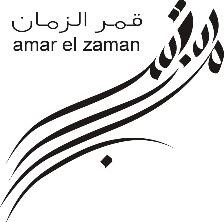 Amar El Zaman Boutique Resort Fact SheetRooms Facilities:Standard Rooms: Size 34 m2Double: Twin beds or Queen Size bed,  Triple   : 3 Twin beds Or 1 Queen size bed & twin bed  Mini bar (soft drinks refilled daily against charge). TV (Sat), hair dryer, bathroom, toilet, split air condition (cold/warm), tea & coffee making, safe (free of charge), tiled floor, balcony or terrace. Garden or Pool View, Maximum: 3 Adults 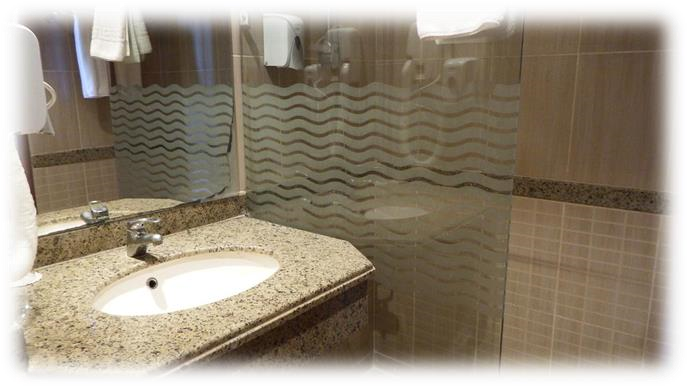 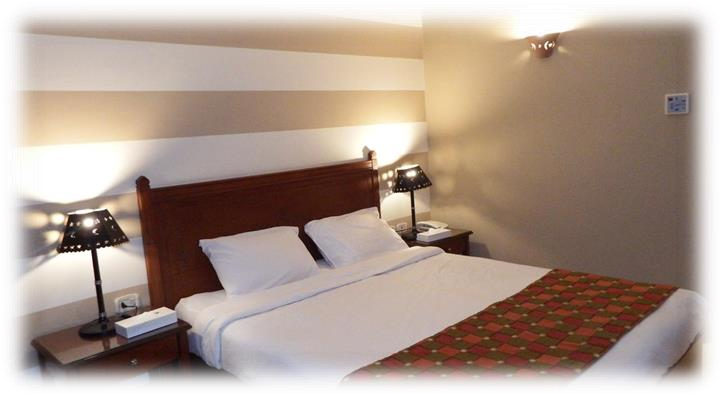 Family Room: Size 60 m2 Two  bedrooms non separated one with Queen bed other with twin beds, Mini bar (against charge), TV (Sat), hair dryer, bathroom with split air condition (cold/warm), tea and coffee making facilities, safe (free of charge), balcony or terrace. Garden View. Maximum 4 adults. 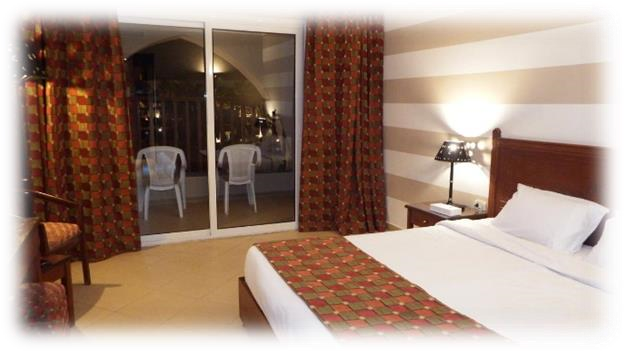 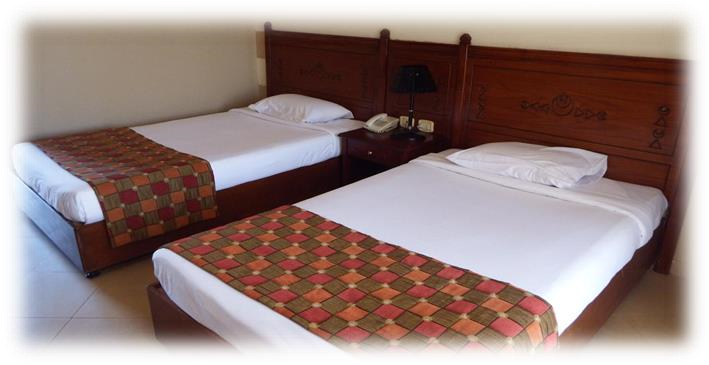 Recreation & Facilities: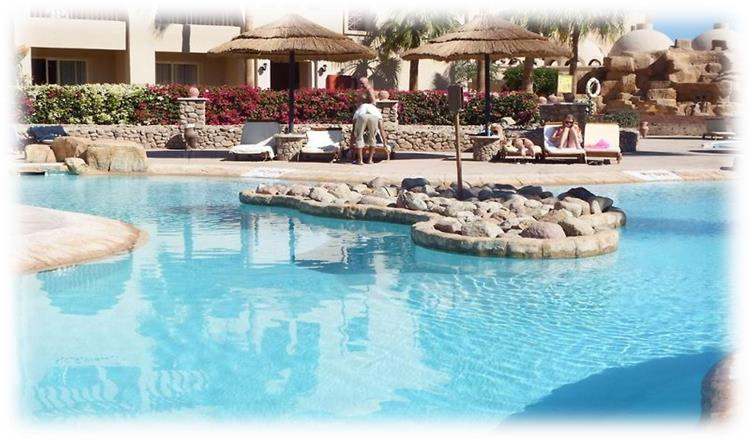 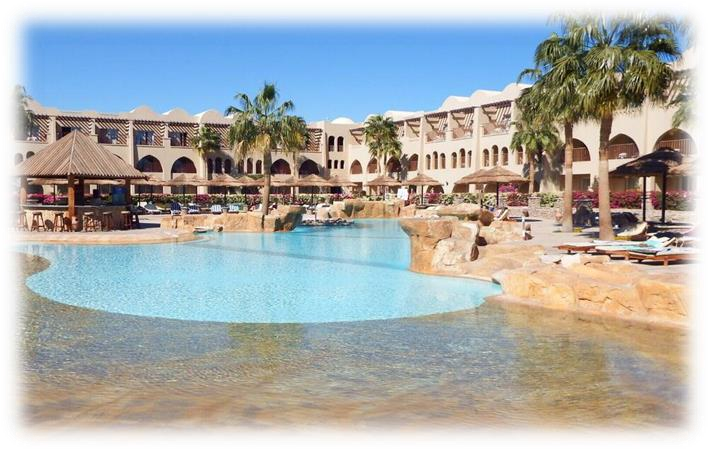 Water Slides & Aqua Park:. 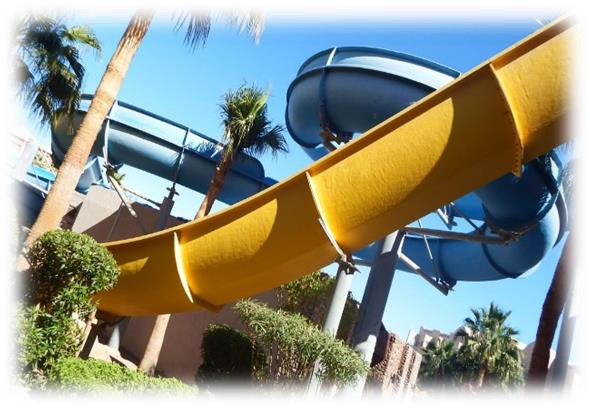 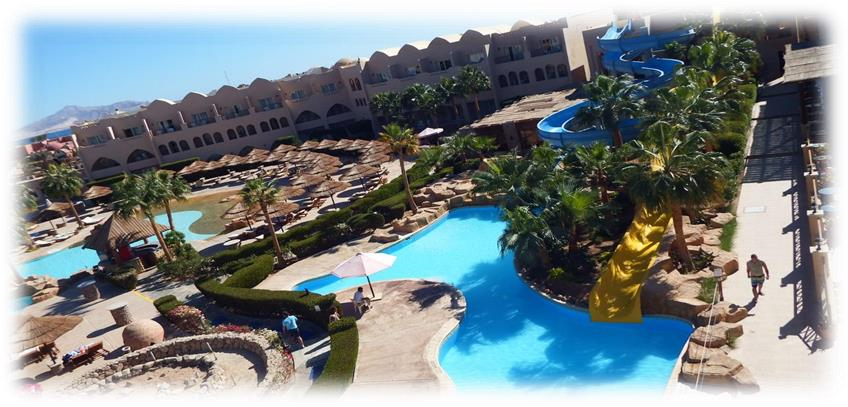 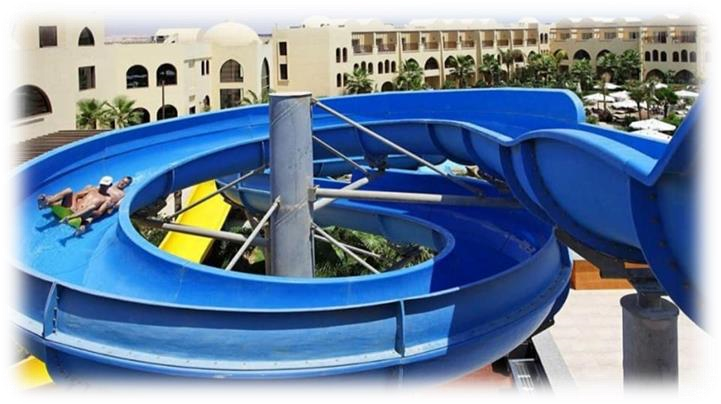 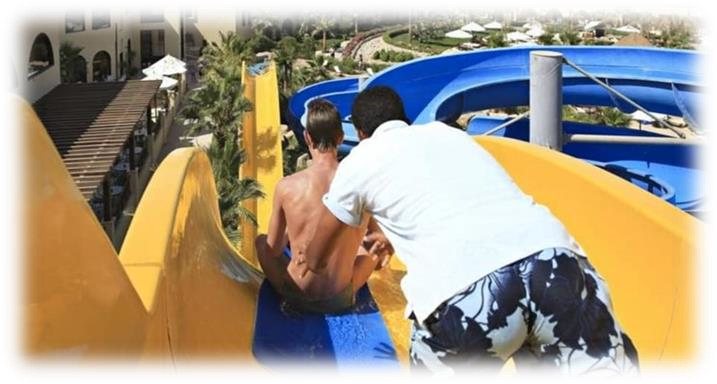 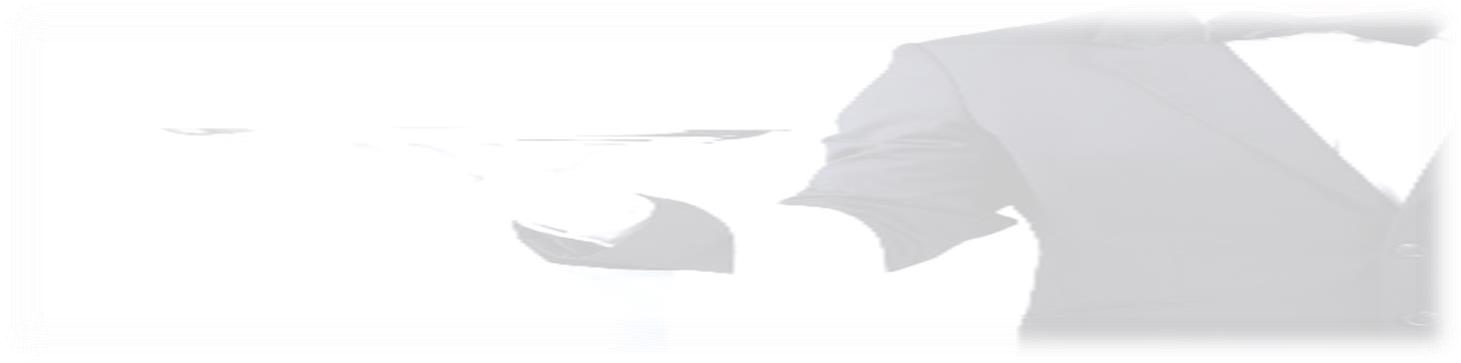 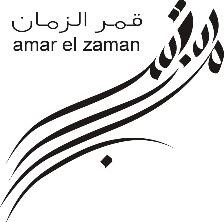 Upon arrival:Welcome drink with face towel with selection of dry fruits, nuts and sugar candy. Food:Beverages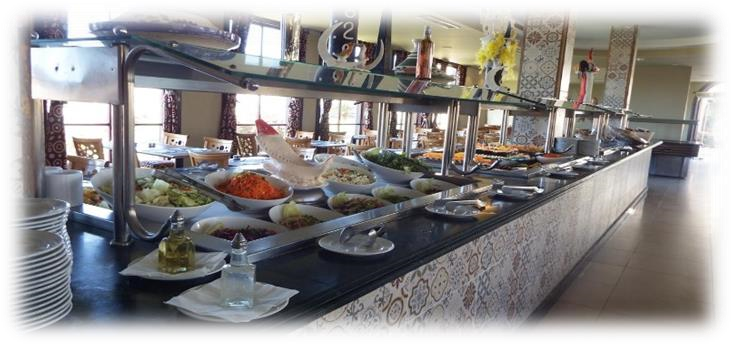 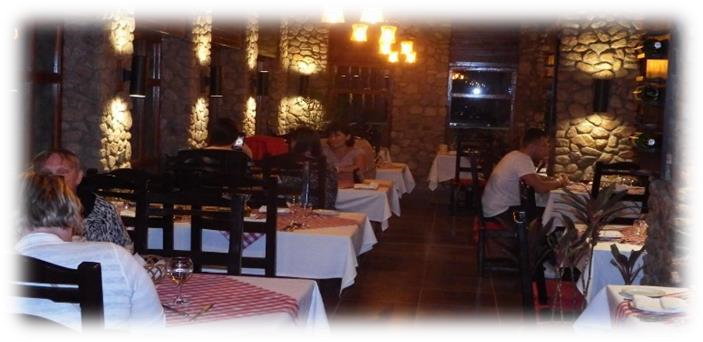 Entertainment:Daily Activities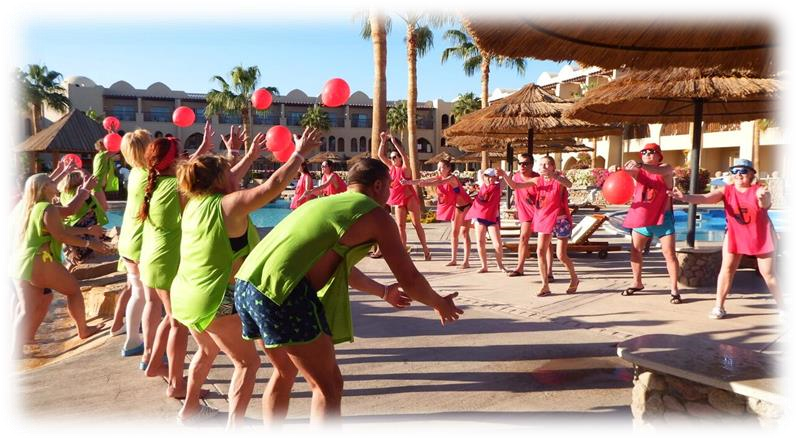 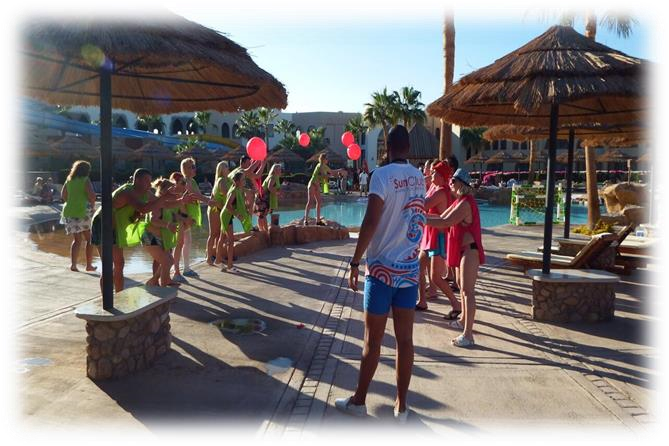 Category                   Four Star 4* Location      Nabq Bay, Sharm El-Sheikh Telephone +20 69 3710700/1 - +201007004151 Web site: www.palmyraresorts.com                     Garden View                     Pool View Total Number of Rooms 174 174 Standard  Rooms 24132 Family Rooms 18 N/A Total No. of Beds 304 304 Extra Bed Available Up on Request (Price as per deal) Available Up on Request (Price as per deal) Baby Cot Available Up on Request Available Up on Request Linen                                            Changing Day By Day                                            Changing Day By Day Name Outdoor Heated Fresh Water                            Details Relax pool Y N Y 125 C.M, Life Guard Available. Main Pool Y    During Winter Y  160 C.M , Life Guard Entertainment available         Aqua pool Y During Winter Y 125 C.M, Life Guard Available.         Kids Pool Y Winter Months Y 50 C.M, Life Guard Available. Name Heating Fresh Water Water Depth Notes Adults Water Slide Y Y  125 cm Adults &  Kids Early Breakfast  Main Restaurant5:00 till 7:00According to number of guests who makes early checkout it will be choice of Open buffet or preparing breakfast boxBreakfastMain Restaurant07:00 till 9:00Big variety and selections of delicious international dishes at the buffet, with our famous traditional oriental corner, fresh salad station, and fresh lives bakery station, with selection of tea, herbs, coffee. And fresh squeezed citrus juices by glass. Late BreakfastCocktail lounge10:30 till 11:30Selection of bakery station with tea and coffee selection. Fruit sticks  Pool area11:30To be served to each sunbed around the swimming pool, with cocktail drinks and face towels. LunchAt swimming pool12:00 till 16:00With a big variety selection open sandwiches. Ice cream  Pool bar16:00 till 17:00Tea time  Cocktail lounge16:00 till 17:00Tea and coffee selection served & homemade cakes & bakery Selection.DinnerMain Restaurant19:00 till 21:00Starts from with two optional dinner between : Main Restaurant – Open Buffet  PizzarelliAla-carte Italian restaurant : with reservation in advance at reception one day beforeLight dinner Cocktail lounge1:00 till 3:00 With some selection of cheese and cold cuts sandwiches.Cocktail lounge  (21 hours beverages service)10:00 till 7:00Includes valuable menu of alcohol cocktails, non-alcohol cocktails, with soft drinks and juices   Pool Bar10:00 till sunsetServing all kinds of alcohol cocktails, non-alcohol cocktails, with soft drinks and juices and beer by glass  Service bar (main restaurant) During Lunch &Dinner TimeMain restaurant during meals (lunch and dinner) serves alcohol cocktails, beer & all kinds of soft drinks & juices by glass.  Animation programs  10:00 AM Includes daily schedules starts at with animation radio introduction Sports activities, gymnastics, water sports activities, darts, guests’ competitions, Olympic Games, yoga, stretching, dance lessonsKids’ Activities10:30 till 12:30kids daily programs starts at ends with kids’ lunch at main restaurant accompanied with Professional and special kid’s girl animator caring of guests kidsEvening activities  at 20:30 at 21:00Kids disco starts  Evening shows starts 